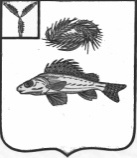 АДМИНИСТРАЦИЯ                                                  
МАРЬЕВСКОГО МУНИЦИПАЛЬНОГО ОБРАЗОВАНИЯ                                                                          ЕРШОВСКОГО РАЙОНА                                                                                              САРАТОВСКОЙ ОБЛАСТИПОСТАНОВЛЕНИЕот 17.06.2020  г.                                                   № 21О внесении дополнений в постановление № 18 от 04.06.2020 г.«Об утверждении плана нормотворческой деятельности администрации Марьевского муниципального образования Ершовского района Саратовской   области на 2 полугодие 2020 года»     В соответствии с Уставом Марьевского муниципального образования,  администрация Марьевского муниципального образования Ершовского района Саратовской областипостановляет:1.Внести дополнения в постановление № 18 от 04.06.2020 г. «Об утверждении плана нормотворческой деятельности администрации Марьевского муниципального образования Ершовского района Саратовской   области на 2 полугодие 2020 года»:-дополнить  План нормотворческой деятельности администрации Марьевского  МО  на 2 полугодие 2020 года, пунктом 3:ПЛАНнормотворческой  деятельности  администрации  Марьевского муниципального образования  на 2 полугодие 2020 года     2. Настоящее постановление подлежит обнародованию и размещению на официальном сайте администрации Ершовского муниципального района в сети Интернет.Глава Марьевскогомуниципального образования                                                              С.И. Яковлев 